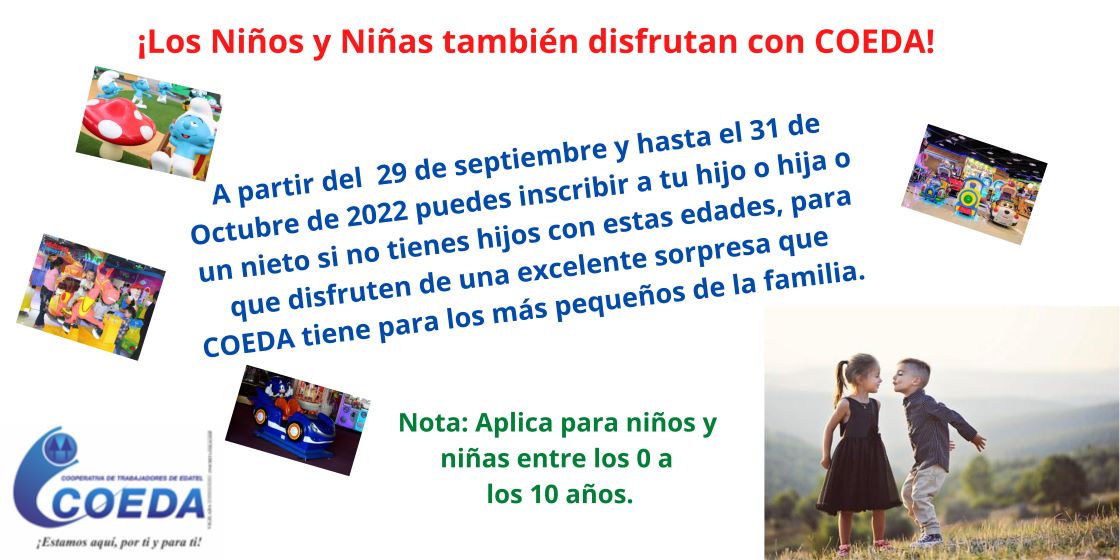 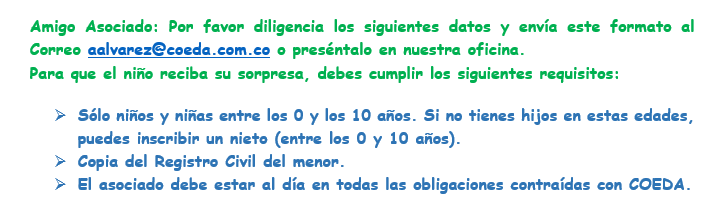 Nombre Asociado: _________________________	 C.C. __________________Tel: residencia: __________ Tel: oficina: ____________ Móvil:_____________ Correo electrónico: ________________ Localidad: __________________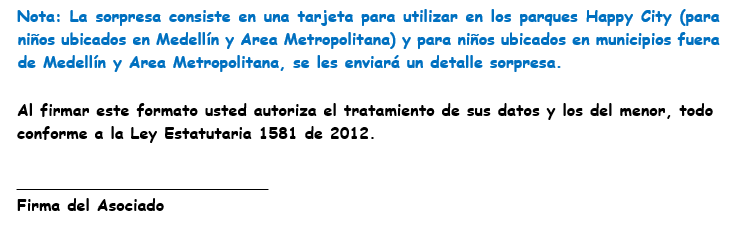 NOMBRE DEL NIÑO (A)EDADSEXOPARENTESCO (marca con X)PARENTESCO (marca con X)NOMBRE DEL NIÑO (A)EDAD(M,F)HIJONIETO